                      PRITARTAPanevėžio miesto savivaldybės administracijos	Švietimo skyriaus vedėjos	2023 m. sausio 10 d. įsakymu Nr.VĮ-5   PRITARTA                                       Panevėžio moksleivių namų                                         Mokyklos tarybos nutarimu 2023 m. sausio 9 d. protokolas Nr.2-6  PATVIRTINTA Panevėžio moksleivių namų direktoriaus   2023 m. sausio 11 d.įsakymu Nr. V- 5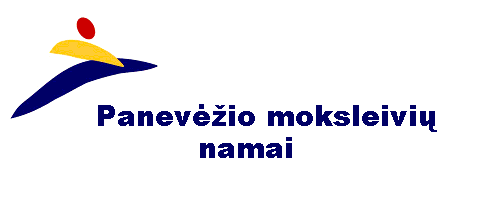 PANEVĖŽIO MOKSLEIVIŲ NAMŲ  2023-2027 METŲ STRATEGINIS    PLANASTIKSLŲ, UŽDAVINIŲ, REZULTATO (PRODUKTO) VERTINIMO KRITERIJŲ SUVESTINĖTrumpas įstaigos pristatymas, išskirtinumas     Panevėžio moksleivių namai - juridinis asmuo, biudžetinė, pelno nesiekianti, neformaliojo švietimo programas vykdanti savivaldybės įstaiga, sudaranti sąlygas mokinių saviraiškai, saviugdai bei turiningam laisvalaikiui, įsikūrusi Panevėžio miesto  vakarinėje dalyje, prie Nevėžio upės ir Kultūros ir  poilsio parko, adresu: Parko g. 79, LT – 37307 Panevėžys. Mokymo (si) kalba – lietuvių. Mokyklos steigėja – Panevėžio miesto savivaldybės taryba, veiklą koordinuoja Panevėžio miesto savivaldybės administracijos Švietimo skyrius.Mokyklos veiklos uždaviniai – teikti vaikams ir suaugusiems kokybišką neformalųjį ugdymą, organizuoti vaikų ir suaugusių užimtumą, sudaryti galimybę atskleisti jų prigimtines galias, ugdyti gebėjimus, aktyviai, įdomiai praleisti laisvalaikį, pasirinkti tinkamas, asmenybės formavimuisi naudingas laisvalaikio praleidimo formas. Vykdydama prasmingą vaikų ir suaugusių užimtumą, mokykla atliepia Panevėžio miesto plėtros 2021-2027 metų strateginio plano pirmąjį prioritetą „Darni bendruomenė, kurianti miesto kultūrą“. Panevėžio moksleivių namuose įgyvendinamos trys neformaliojo švietimo programos - Meninio ugdymo, Techninės kūrybos ir saviraiškos ugdymo bei Turizmo ir sporto. Trijų bendrųjų programų pagrindu vykdomos net 27 neformaliojo švietimo programos (25 neformaliojo vaikų švietimo ir 2 neformaliojo suaugusiųjų švietimo programos). Atsižvelgiant į mokinių poreikius, ne tik kryptingai formuojamas ugdymo turinys, bet ir nuolat plėtojama ugdymosi galimybių pasiūla.  Kasmet suformuojamos 40-45 mokinių grupės, programas įgyvendina 22 mokytojai.Mokyklos išskirtinumas – neformaliojo švietimo programų įvairovė pagal devynias kryptis (muzikinio ugdymo, dailės ugdymo, šokių ugdymo, teatro, dramos ugdymo, sportinio ugdymo, techninės kūrybos, turizmo ir kraštotyros ugdymo, taikomojo meno, amatų, dizaino, technologijų ugdymo, kalbinio ugdymo). Dėl neformaliojo švietimo programų įvairovės, prieinamumo ir kokybės Moksleivių namus lanko apie 650 Panevėžio miesto ir rajono savivaldybės teritorijoje gyvenančių vaikų ir jaunuolių nuo 4 iki 19 metų ir apie 40 suaugusiųjų. Ugdymo procesas organizuojamas orientuojantis į mokinių saviugdą ir saviraišką, turiningą laisvalaikį, kompetencijų ugdymą. Veiklos ir metodai prieinami kiekvienam ugdytiniui pagal amžių, išsilavinimą, turimą patirtį. Ugdymas individualizuojamas pagal kiekvienam asmeniui reikalingas kompetencijas, atsižvelgiant į asmenybę, jos galimybes, sugebėjimo lygius,  poreikius ir pasiekimus. Neformalusis ugdymas Moksleivių namuose savo tikslais, metodais, mokymosi aplinka, lygiaverčiu santykiu tarp mokytojo ir vaiko padeda ugdytiniams prisitaikyti nuolatos besikeičiančiame pasaulyje, skatina būti savimi, turėti savo nuomonę, nebijoti klysti, tikėti savo jėgomis, bendradarbiauti ir kurti. Neformalioje aplinkoje pažinimo procesas mokiniams tampa malonus ir atpalaiduojantis, čia pagrindinis dėmesys kreipiamas ne į rezultatą, o į procesą, ne į mokomą dalyką, bet į vaiko individualybę.  Mokiniai, paruošti mokytojų, savo pasiekimus demonstruoja įvairiuose miesto, respublikiniuose ir tarptautiniuose konkursuose, koncertuose, festivaliuose ir varžybose. Kolegialiai įgyvendinami įvairūs projektai, organizuojami renginiai, rengiamos vaikų vasaros užimtumo programos, mokinių kūrybinių darbų parodos, įvairios kūrybinės dirbtuvės ir edukacinės veiklos.           Jau 30 metų Panevėžio  mieste veikianti neformaliojo švietimo mokykla yra brandi mokykla, pilnai pasirengusi ugdyti ne tik vaikus ir jaunimą, bet ir suaugusiuosius. Nuo 2022-2023 mokslo metų kuriamos naujos patrauklios neformaliojo ugdymo programos, įpareigojančios dirbti taip, kad mokyklos vizija „Sėkminga neformaliojo švietimo mokykla kiekvienam“ būtų įgyventa.          Moksleivių namai turi savo atributiką: vėliavą, logotipą, internetinę svetainę (https://www.https://pmn.lt), socialinio tinklo Facebook paskyrą (https://www.facebook.com/panevežiomoksleiviunamai). Mokykloje naudojamas elektroninis dienynas (https://dienynas.pmn.lt), finansų valdymo sistema „Biudžetas VS“, Biudžetas VS personalo valdymo informacinės sistemos modulis, dokumentų valdymo informacinė sistema „Avilys“, viešųjų pirkimų sistema EcoCost.         Mokykla siekia per turimas patirtis ir vykdomus pokyčius, pasiekti pažangą ir sėkmę.VizijaSėkminga neformaliojo švietimo mokykla kiekvienamSvarbus kiekvienas bendruomenės narysSudarytos sąlygos mokinių ir mokytojų asmenybės raiškaiMokinio pasirinkta veikla ugdomos kompetencijos, kurios ypač svarbios jo gyvenimeKompetencijoms ugdyti naudojama tradiciškai mokiniams įdomi veikla (muzika, teatras, šokis, sportas, dailė, įvairūs amatai ir pan.)Skatinama kiekvieno mokinio asmeninė pažangaMisijaUgdyti mokinio gyvenimo įgūdžius vykdant  įvairių krypčių neformaliojo švietimo programasVertybėsAtsakomybė (Mums rūpi, todėl darom ir pradedam nuo savęs)Pozityvumas (Visi iššūkiai yra įveikiami, kai energiją nukreipiame sprendimams)Bendradarbiavimas (Palaikydami vieni kitus veikiame kartu asmenybės ir mokyklos bendruomenės ūgčiai)Įsitraukimas (Įsitraukę išreiškiame save fiziškai, intelektualiai ir emociškai)Tobulėjimas (Tik nuo mūsų pačių pasirinkimo priklauso, ar savo kasdienėje veikloje atrandame prasmę ir tikslingumą)Tikslai01 Užtikrinti sąlygas kiekvienam mokiniui per pasirinktą veiklą išreikšti save ir įgyti reikiamų kompetencijų, padedančių tapti sėkminga asmenybe 02 Plėsti galimybes, padedančias mokytojams siekti asmeninės sėkmės ir profesinio augimo tikslų03 Stiprinti veikimą kartu, telkiantį bendruomenę sėkmingai kiekvieno mokinio integracijai į visuomenės gyvenimą Tikslo kodasUždavinio kodasPavadinimasTikslo, uždavinio,  rezultato (produkto) vertinimo kriterijausTikslo, uždavinio,  rezultato (produkto) vertinimo kriterijausTikslo, uždavinio,  rezultato (produkto) vertinimo kriterijausTikslo, uždavinio,  rezultato (produkto) vertinimo kriterijausĮgyvendinimo terminasTikslo kodasUždavinio kodasPavadinimasPavadinimasMato vnt.Rodiklių reikšmėRodiklių reikšmėĮgyvendinimo terminasTikslo kodasUždavinio kodasPavadinimasPavadinimasMato vnt.Faktinė reikšmė, rezultatas2022 m.Siektina reikšmė, rezultatas2027 m.Įgyvendinimo terminas01Užtikrinti sąlygas kiekvienam mokiniui per pasirinktą veiklą išreikšti save ir įgyti reikiamų kompetencijų, padedančių tapti sėkminga asmenybeUžtikrinti sąlygas kiekvienam mokiniui per pasirinktą veiklą išreikšti save ir įgyti reikiamų kompetencijų, padedančių tapti sėkminga asmenybeVisą vienerių mokslo metų programą baigusių mokinių dalis per metusProc.45652023-20270101Didinti ugdymo programų įvairovę, atsižvelgiant į mokinių poreikiusMokinių pasirinkimui siūlomų įvairių neformaliojo švietimo programų skaičius Vnt.27322023-20270102Įvertinti kiekvieno mokinio asmenybės ūgtį sistemingai stebint, reflektuojant ir apibendrinant individualią pažangą ir įgytas kompetencijasMokytojų, taikančių kiekvienam mokiniui lanksčią, reguliarią, puoselėjančią įvairovę, pasiekimų ir asmeninės pažangos vertinimo bei skatinimo ir individualios įtraukties stebėseną, dalisProc.401002023-20270103Stiprinti pamokos vadybąMokinių, padariusių pažangą, dalisProc.20802023-202702Plėsti galimybes, padedančias mokytojams siekti asmeninės sėkmės ir profesinio augimo tikslųPlėsti galimybes, padedančias mokytojams siekti asmeninės sėkmės ir profesinio augimo tikslųMokytojų, kuriančių ir taikančių veikloje atnaujintą ugdymo turinį, dalis Proc.501002023-20270201Sudaryti sąlygas kryptingam mokytojų kompetencijų tobulinimuiMokytojų, dalyvaujančių kompetencijų tobulinimo mokymuose pagal mokyklos kvalifikacijos tobulinimo programą, dalis Proc.40902023-20270202 Diegti veikimo komandomis ir bendradarbiavimo kultūrąKolegialiai parengtų ir įvykdytų įvairių socializacijos projektų/vasaros užimtumo programų/ edukacinių renginių dalis Proc.5202023-20270203Sukurti mokytojo pedagoginės analizės ir savistabos priemones objektyviam įsivertinimuiSukurta pedagoginės analizės ir savistabos priemonių sistemaVnt.012023-202703Stiprinti veikimą kartu, telkiantį bendruomenę sėkmingai kiekvieno mokinio integracijai į visuomenės gyvenimąStiprinti veikimą kartu, telkiantį bendruomenę sėkmingai kiekvieno mokinio integracijai į visuomenės gyvenimąEdukacinių aplinkų, praturtintų mokinių saviraiškos priemonėmis, dalisVnt.152023-20270301Išplėsti socialinę mokyklos partnerystę ir atvirumą Inicijuotų socialinės partnerystės sutarčių skaičius Vnt.10202023-20270302Kurti kiekvieno mokinio ugdymosi sėkmei palankią mokyklos aplinkąSukurtų dinamiškų ir atvirų, mokiniams palankių ugdymosi aplinkų skaičius Vnt.142023-20270303Nustatyti ugdymo proceso tobulinimo ir aprūpinimo materialiaisiais ištekliais tvarkąParengtas veiksmų ir priemonių planas, skirtas ugdymo aplinkų tobulinimui ir ugdymo proceso aprūpinimui materialiniais ištekliais per metus Vnt.012023-2027